Název projektu:Studentské sociální minipodniky – příležitost pro spolupráci a rozvoj venkovské oblasti pod Brdyreg. číslo: CZ.1.07/1.1.00/54.0047Podstatou projektu bylo uskutečňování partnerství 5 základních škol na území MAS Brdy. Tato spolupráce měla především podpořit motivaci žáků k výuce a navýšit jejich kompetence v oblasti podnikatelských aktivit a rozvoje podnikání. Zavedeny byly neobvyklé výukové metody formou založení studentských sociálních minipodniků, v rámci kterých děti absolvovaly či samy připravovaly různé podpůrné besedy, exkurze, výstavy, workshopy apod. – viz třídní knihy jednotlivých kroužků a akcí. Samotné minipodniky pak fungovaly jako opravdová firmy – dětmi byly vydávány faktury, prováděno jednoduché účetnictví, vyrobeny a administrovány webové stránky firmy, tvorba marketingových podkladů, proběhla prezentace na výstavách apod.Na besedách a workshopech se děti zapojovaly do společných diskusí, učily se vnímat názory druhých a rozumně argumentovat. Exkurze, kterých se žáci účastnili, byly tematicky zaměřené na podnikatelské aktivity jednotlivých škol. Tematické exkurze, prohlídky aj. pak doplňovalo poznávání navštívených lokalit pro rozšíření znalostí žáků o našem území. Velmi často byly také navštěvovány české úspěšné firmy a podnikatelé jako inspirace.Fotografie z průběhu projektu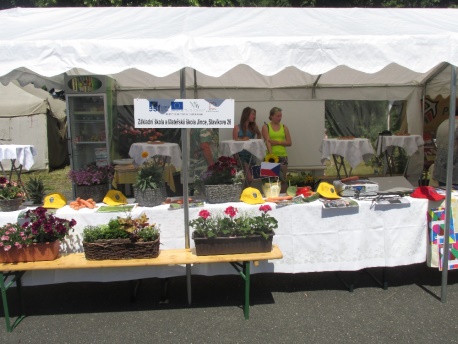 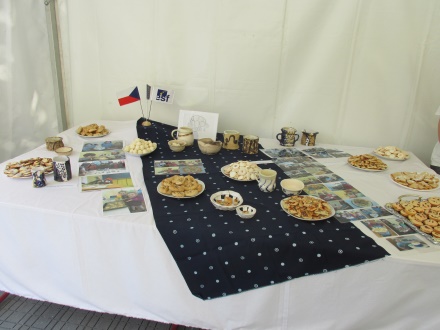 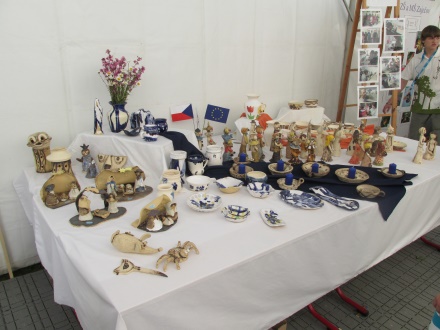 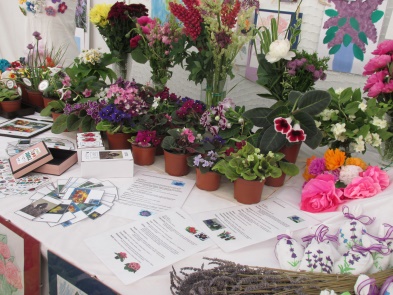 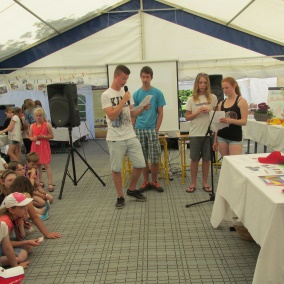 